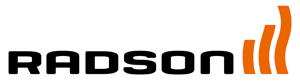                          Ventilo-convecteur 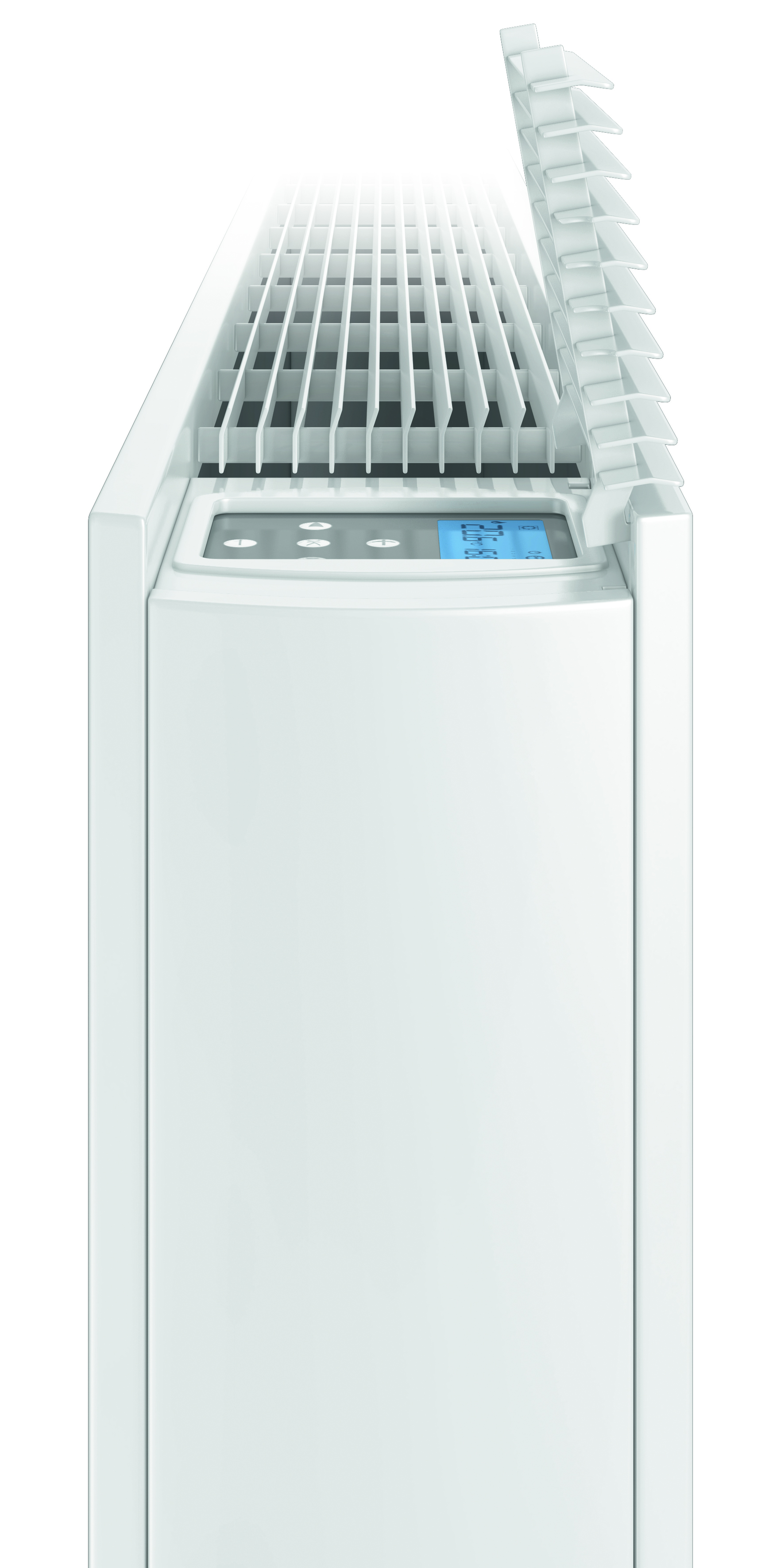 VIDOVentilo-convecteur, prémonté avec enceinte en acier résistante en une partie.Modèle avec raccordement à deux ou quatre tubes.Marque	RADSONType	VidoMatériau	Tôle d’acier galvaniséConception	Sobre avec plaque avant lisse et revêtements latéraux légèrement recourbésDESCRIPTION TECHNIQUEPuissance élevée : en chauffage: 9266 W (75/65/20 °C) et refroidissement: 4147 W (7/12/27 °C)Dimensions compactes : Profondeur : 153 mmHauteur : 600 mmLongueur : 800, 1000, 1200, 1400 et 1600 mmFonctionnement à basse température d’eau Réchauffement rapide par le volume d’eau petitRaccordements d’eau : 2 ou 4 G 3/4” et un raccordement électriqueCaisson robuste en une pièce – acier en RAL 9016Avec moteur CE économe en énergie (0-10 V)Ventilateur très silencieux avec lames en aluminiumInstallation facile Équipé par défaut d’un collecteur de condensation avec évacuationEn option : pompe à condensat, kit de raccordement et réglage & filtresDESIGNLa partie avant se reconnaît à sa face avant plane et ses parois latérales légèrement galbées.GAMME2 types : deux et quatre tuyaux1 hauteur : 600 mm 5 longueurs : 800, 1 000, 1 200, 1 400, 1 600COULEURBlanc – RAL 9016VERSIONSLe modèle Vido à deux tubes dispose d’un échangeur thermique : toutes les unités doivent être raccordées à une source de chaleur pour le chauffage. Pour le refroidissement, elles doivent être raccordées à une unité de refroidissement (refroidisseur).Le modèle à quatre tubes est équipé de deux échangeurs de chaleur, un pour le chauffage et l’autre pour le refroidissement. Cela signifie que chaque échangeur de chaleur dispose de ses propres conduites de départ et de retour.Les deux versions (2 et 4 tubes) sont disponibles aussi bien avec que sans réglage intégré (type N). Si vous décidez d’utiliser le modèle Vido pour le refroidissement, vous avez pour obligation de l’équiper d’un thermostat externe, fourni par défaut avec le système à 4 tubes et en option pour le système à 2 tubes. MONTAGEIl y a 6 trous de fixation à l’arrière du radiateur. La distance minimale entre la partie inférieure du revêtement et le sol est de 15 cm.  COMMANDE VIA ÉCRAN LCD AVEC RÉGLAGE INTÉGRÉ• Commande électronique pour un éventail de modes de fonctionnement, pour le chauffage et le refroidissement • Écran LCD verrouillable rétroéclairé• Minuterie 24/7, à programmer heure par heure• Régimes jour, nuit et automatique• Mode Easy pour les fonctions de base et mode Full pour les fonctions plus avancées• 3 vitesses ventilateur : normal, medium et boost• La commande sélectionne automatiquement la vitesse ventilateur adaptée en fonction de l’écart entre la température ambiante et la température réglée.COMMANDE DE TYPE N SANS RÉGLAGE INTÉGRÉ• Commande externe 0-10 V pour le chauffage et le refroidissementEMBALLAGE ET PROTECTIONLes radiateurs sont emballés individuellement dans du carton, l’ensemble est enveloppé dans du film rétractable. GARANTIELes radiateurs Radson sont garantis pendant une durée de 5 ans (composants électriques : 2 ans).